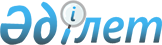 О признании утратившими силу некоторых постановлении акимата районаПостановление Аральского районного акимата Кызылординской области от 17 мая 2016 года № 97-қ
      В соответствии с законом Республики Казахстан от 23 января 2001 года "О местном государственном управлении и самоуправлении в Республике Казахстан" акимат Аральского района ПОСТАНОВЛЯЕТ:
      1. Признать утратившими силу следующие постановления акимата Аральского района:
      1) постановление акимата Аральского района от 4 сентября 2015 года № 232-қ "Об утверждении Положения коммунального государственного учреждения "Аппарат акима Аральского района" (зарегистрированного в Реестре государственной регистрации нормативных правовых актов за № 5159 от 1 октября 2015 года, опубликованы от 7 октября 2015 года за № 77, от 10 октября 2015 года за № 78 и от 14 октября 2015 года за № 79 в газете "Толқын";
      2) постановление акимата Аральского района от 13 ноября 2015 года № 280-қ "Об утверждении регламента акимата Аральского района" (зарегистрированного в Реестре государственной регистрации нормативных правовых актов за № 5257 от 10 декабря 2015 года, опубликовано от 19 декабря 2015 года за № 98 в газете "Толқын";
      3) постановление акимата Аральского района от 4 декабря 2015 года № 308-қ "Об утверждении Положения коммунального государственного учреждения "Аральский районный отдел ветеринарии" (зарегистрированного в Реестре государственной регистрации нормативных правовых актов за № 5264 от 14 декабря 2015 года, опубликовано от 26 декабря 2015 года за № 100 в газете "Толқын".
      2. Коммунальное государственное учреждение "Аппарат акима Аральского района" и коммунальное государственное учреждение "Аральский районный отдел ветеринарии" принять меры, вытекающие из настоящего постановления. 
      3. Настоящее постановление вводится в действие со дня подписания.
					© 2012. РГП на ПХВ «Институт законодательства и правовой информации Республики Казахстан» Министерства юстиции Республики Казахстан
				
      АКИМ РАЙОНА

А. МУХИМОВ
